https://www.webstaurantstore.com/scholarship/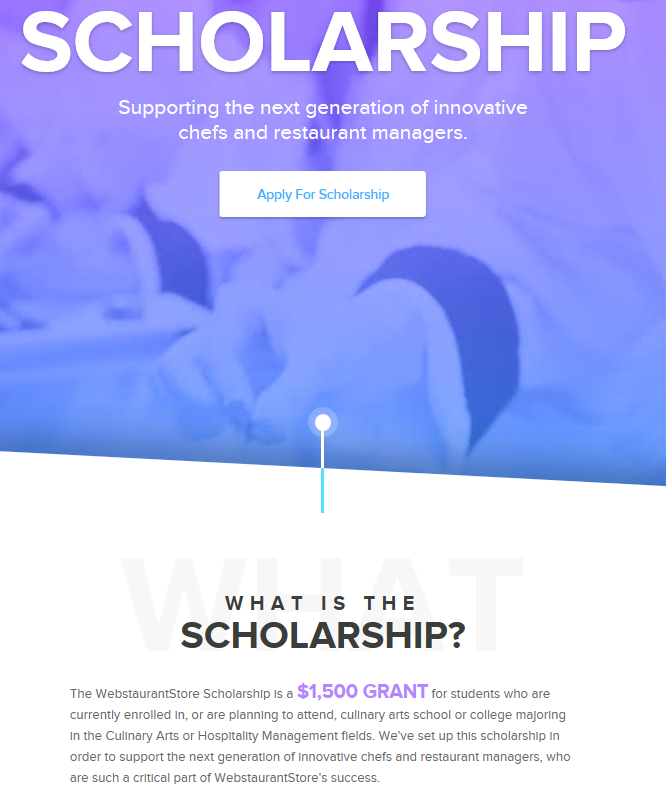 